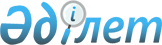 О признании утратившим силу приказа Министра здравоохранения и социального развития Республики Казахстан от 2 марта 2015 года № 107 "Об утверждении Регламента Министерства здравоохранения и социального развития Республики Казахстан"Приказ и.о. Министра здравоохранения и социального развития Республики Казахстан от 12 августа 2016 года № 719

      В соответствии с пунктом 2 статьи 50 Закона Республика Казахстан от 6 апреля 2016 года «О правовых актах» ПРИКАЗЫВАЮ:



      1. Признать утратившим силу приказ Министра здравоохранения и социального развития Республики Казахстан от 2 марта 2015 года № 107 «Об утверждении Регламента Министерства здравоохранения и социального развития Республики Казахстан» (зарегистрирован в Реестре государственной регистрации нормативных правовых актов за № 10698, опубликован в информационно-правовой системе «Әділет» 22 апреля 2015 года).



      2. Департаменту юридической службы Министерства здравоохранения и социального развития Республики Казахстан в установленном законодательством порядке обеспечить:

      1) в недельный срок со дня его подписания направление копии настоящего приказа в Министерство юстиции Республики Казахстан, информационно–правовую систему «Әділет» и Республиканское государственное предприятие на праве хозяйственного ведения «Республиканский центр правовой информации» Министерства юстиции Республики Казахстан для включения в Эталонный контрольный банк нормативных правовых актов Республики Казахстан;

      2) размещение настоящего приказа на интернет–ресурсе Министерства здравоохранения и социального развития Республики Казахстан.



      3. Контроль за исполнением настоящею приказа возложить на ответственного секретаря Министерства здравоохранения и социального развития Республики Казахстан Курмангалиеву А.Д.



      4. Настоящий приказ вводится в действие со дня его подписания.      Исполняющий обязанности

      Министра здравоохранения

      и социального развития

      Республики Казахстан                       С. Жакупова
					© 2012. РГП на ПХВ «Институт законодательства и правовой информации Республики Казахстан» Министерства юстиции Республики Казахстан
				